
Département(s) de publication : 972
Annonce No 21-167394- Nom et adresse officiels de l'organisme acheteur : ville du Lamentin.
 Correspondant : le maire, place Antonio MACEO 97232 Le Lamentin Martinique, tél. : 05-96-30-00-83, télécopieur : 05-96-51-81-75, courriel : grenard@mairie-lelamentin.fr;ccoueno@mairie-lelamenin.fr adresse internet : http://www.mairie-lelamentin.fr.
Adresse internet du profil d'acheteur : http://www.e-marchespublics.com.
Le pouvoir adjudicateur n'agit pas pour le compte d'autres pouvoirs adjudicateurs.
Références de l'avis initial mis en ligne sur le site BOAMP, annonce no 21-89416, mise en ligne le 13 juillet 2021.
Référence d'identification du marché qui figure dans l'appel public à la concurrence : 21s0022.Objet du marché : Marché pour la prise en charge des déchets d'activité de la Collectivité.
Catégorie de services : 27.
Code NUTS : FRY2.
CPV - Objet principal : 90500000
Objets supplémentaires : 90510000
90511000.Critères d'attribution retenus : 
Offre économiquement la plus avantageuse appréciée en fonction des critères énoncés ci-dessous avec leur pondération : 
     - prix : 65 %;
     - qualité technique de l'offre : pour l'appréciation de ce critère, seront pris en compte : - la méthode - l'organisation : 35 %.Type de procédure : procédure adaptée.Attribution du marché ou du lot :
Numéro du marché ou du lot : 21S0022-2021-063. Marché pour la prise en charge des déchets d'activité de la Collectivité.
Nom du titulaire / organisme : EVEA, ZI de la Lézarde 97232 Le Lamentin Martinique, tél. : 05-96-57-13-76, télécopieur : 05-96-57-00-58, courriel : evea@groupeseen.com
Montant mini/maxi annuel : 18 433,18 euros/36 866,36 euros.
Sous-traitance : oui.
Part de la sous-traitance inconnue.
Date d'attribution du marché : 14 décembre 2021.
Nombre total d'offres reçues : 1
Mots descripteurs : Collecte sélectiveLa procédure d'achat du présent avis est couverte par l'accord sur les marchés publics de l'OMC : non.
L'avis concerne la conclusion d'un accord-cadre.
Une enchère électronique a été effectuée : non	Le Lamentin, le 21 Décembre 2021	Le Pouvoir Adjudicateur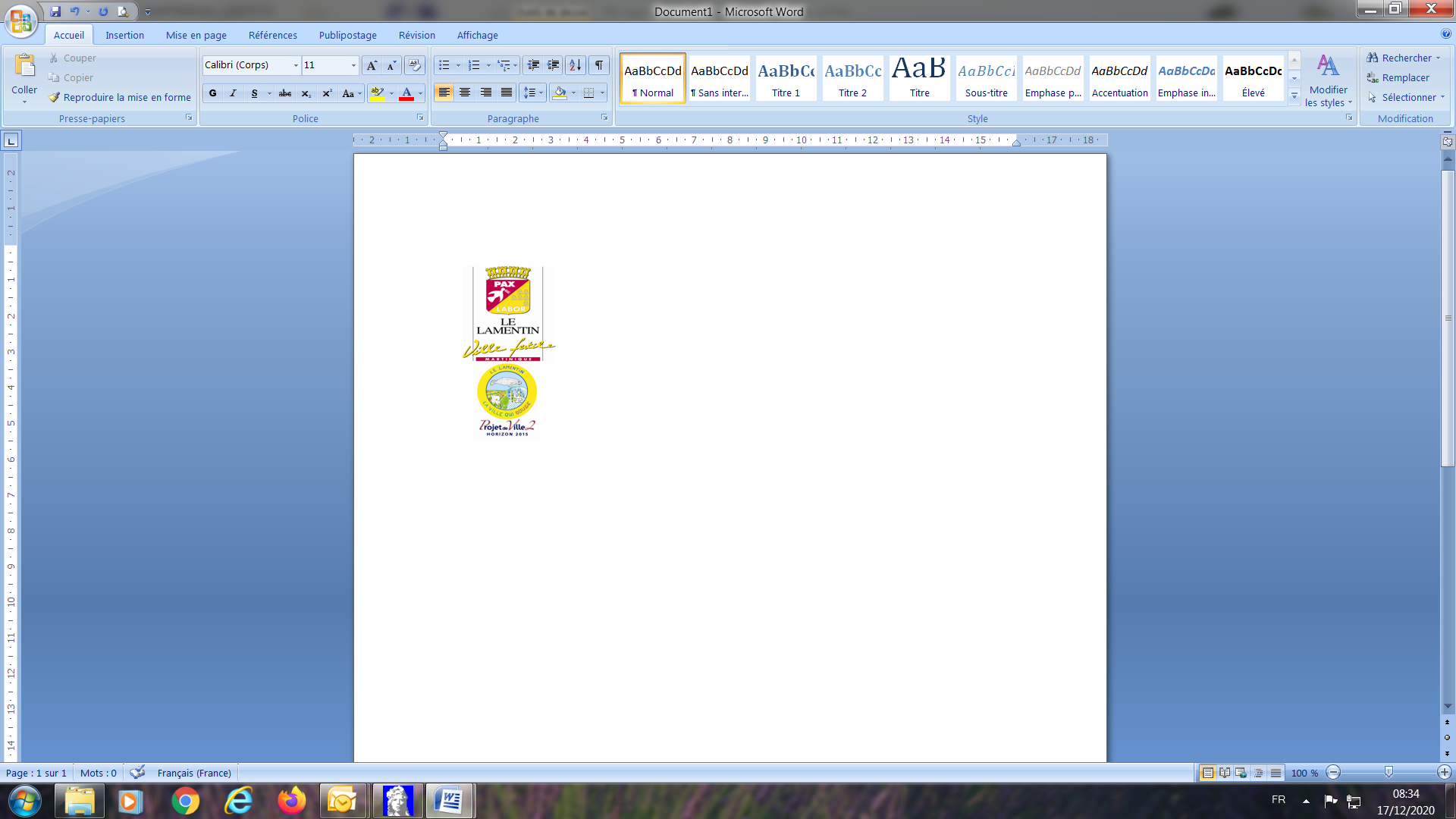 Résultat de marché